.#4 Count Intro      (No Tags, No Restarts)KICK BALL CHANGE, KICK BALL CHANGE, TRIPLE STEP, ROCK L FWD, RECOVERROCK L BACK Recover, ½ PIVOT TURN R, TRIPLE FWD, WALK, WALKHEEL TOE SLIDE, HEEL TOE SLIDEHIP BUMPS, HIP ROLLSSTART AGAINContact:    pdavinger@bellsouth.netWant Me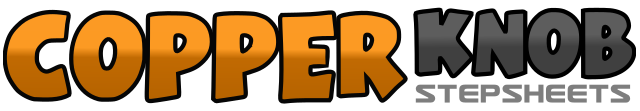 .......Count:32Wall:2Level:Beginner.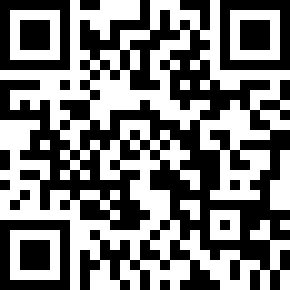 Choreographer:Tom Avinger (USA) - September 2015Tom Avinger (USA) - September 2015Tom Avinger (USA) - September 2015Tom Avinger (USA) - September 2015Tom Avinger (USA) - September 2015.Music:Want to Want Me - Jason DeruloWant to Want Me - Jason DeruloWant to Want Me - Jason DeruloWant to Want Me - Jason DeruloWant to Want Me - Jason Derulo........1&2Kick R Fwd Recover To Ball Of R, Step L Next To R3&4Kick R Fwd Recover To Ball Of R, Step L Next To R5&6Step R Fwd, Step L Fwd Next To R, Step R Fwd7, 8Rock L Fwd, Recover To R1, 2Rock Back L, Recover To R3, 4Step Fwd L, ½ Pivot Turn R Shifting Weight To R5&6Step L Fwd, Step R Next To L, Step L Fwd7, 8Step R Fwd, Step L Fwd1, 2Touch R Heel To Angle R, Touch R Toe Beside L3, 4Step R To Angle R, Drag L To R5, 6Touch L Heel To Angle L, Touch L Toe Beside R7, 8Step L To Angle L, Drag R To L1, 2Bump R Hip R 2X3, 4Bump L Hip L 2X5, 6Roll Hips Counter Clockwise LR7, 8Roll Hips Counter Clockwise LR